Agenda Zondag 15 augustus 10.00 uur ds. J. Hermes, Schoonebeek.Dinsdag 17 augustus inleveren kopij Meeleven voor 18.00 uurNoteer alvast in uw agendaWoensdag 8 september 19.30: gemeenteavond over beleid en gebouwen (Commissie Duurzame Gemeente)Zaterdag 11 september: schoonmaak dagZondag 12 september 10.00 – 13.30: gezamenlijke startzondag met Kerken met VaartZondag 19 september 10.00 - ?: vieren van het 150-jarig bestaan ven de Noorderkerkgemeente Hoe vind je Kerkomroep? Ga naar www.kerkomroep.nl, vul in: Noorderkerk Nieuw-Amsterdam – daarna 'enter', klik daarna op Nieuw-Amsterdam Drenthe, klik vervolgens op de datum  Wilt u ook een gift overmaken om het gemis van collecte opbrengsten te compenseren dan kan dat naar Bankrekeningnr. NL11RABO0344402916 t.n.v. Noorderkerk Nieuw-Amsterdam/Veenoordof naar Bankrekeningnr. NL65INGB0000807248 t.n.v. Diaconie Noorderkerk.Ook de activiteitencommissie zal het zeer op prijs stellen NL91RABO0152244476 t.n.v. ActiviteitencommissieDank u welMededelingen voor de nieuwsbrief s.v.p. uiterlijk woensdag voor 18.00uur doorgeven aan: nieuwsbrief@noorderkerk.infoNieuwsbrief  Noorderkerk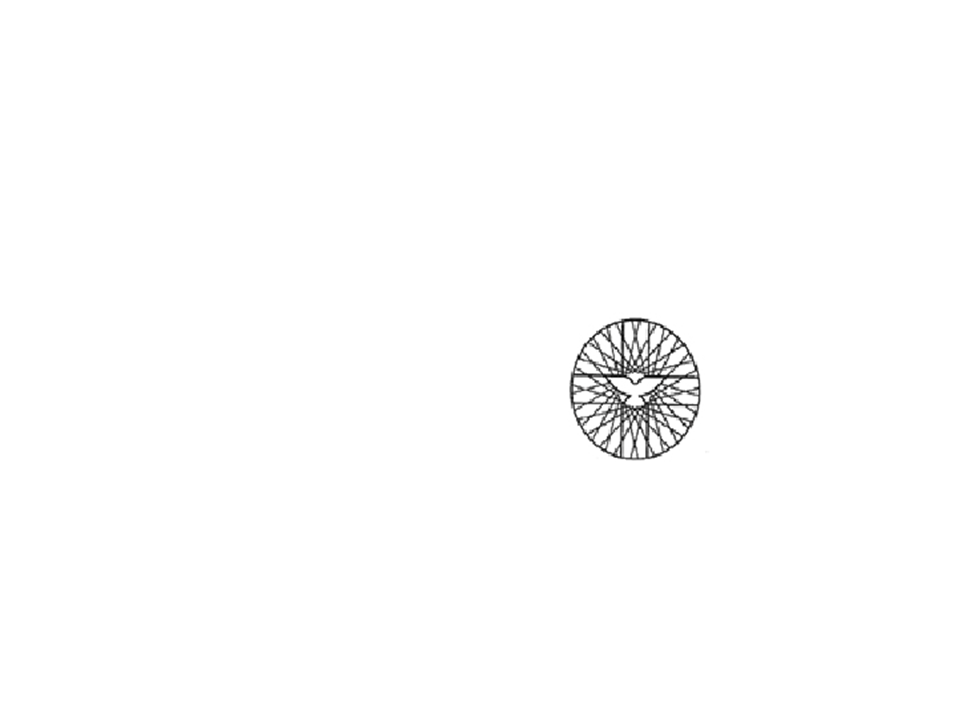  Zondag 8 augustus 2021De dienst is ook online te bekijkenVoorganger: dhr. H.H. Veld, Haren DlOuderling: mw. Geerte KlokOrganist: dhr. Jans KroonKoster: Roelof VisserKindernevendienst/verhaal: geenBeamer/Video: Arjan KuikCamera: René ZiengsBloemendienst: familie LunenborgUw gaven kunt u geven aan: 1 Diaconie, 2 Kerk en gebouwen.Er staan schalen in de hal van de kerk.OrgelspelWelkom en afkondigingenIntochtslied Lied 213: 1 en 5 (Morgenglans der eeuwigheid)Welkom, Stilte, Votum en GroetLied 105: 1, 2 en 3  (Looft God de Heer, en laat ons blijde)Gebed om ontfermingLied 313: 1, 3 en 4 (Een rijke schat van wijsheid)Gebed om verlichting met de Heilige GeestSchriftlezing Exodus 19: 1 - 6Schriftlezing Marcus 12: 28 - 34Lied 755: 1 en 2 (Toch overwint eens de genade)PredikingLied 904: 1,2 en 3 (Beveel gerust uw wegen)Gebeden, afgesloten met Onze VaderSlotlied 834: 1, 2 en 3 (Vernieuw Gij mij, o eeuwig licht)Wegzending en Zegen – Amenlied 415: 3OrgelspelBloemen: Deze zondag gaat er namens onze gemeente een bos bloemen naar een gemeentelid en worden gebracht door de fam. LunenborgAfgelopen zondag zijn de bloemen met een groet van de gemeente gebracht bij de fam. Jagt-KoopmanLaten we in gebed en daad (waar mogelijk) met elkaar meeleven. Beste gemeenteleden,Dominee Elly van der Meulen heeft vakantie. Bij noodgevallen kunt u contact opnemen met de scriba Gé Visser. Op maandag 16 augustus is de dominee er weer dan is er weer spreekuur van 14.00 – 16.00 uur.  